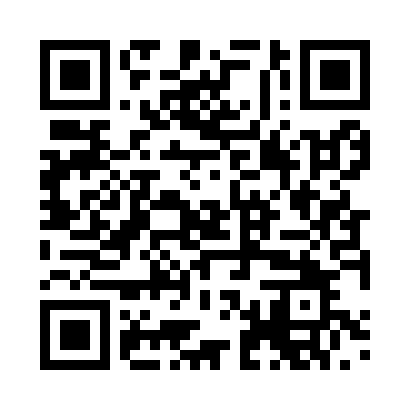 Prayer times for Batevitz, GermanyWed 1 May 2024 - Fri 31 May 2024High Latitude Method: Angle Based RulePrayer Calculation Method: Muslim World LeagueAsar Calculation Method: ShafiPrayer times provided by https://www.salahtimes.comDateDayFajrSunriseDhuhrAsrMaghribIsha1Wed2:515:301:055:118:4211:122Thu2:505:271:055:128:4411:123Fri2:505:251:055:138:4611:134Sat2:495:231:055:138:4811:145Sun2:485:211:055:148:5011:156Mon2:475:191:055:158:5111:157Tue2:465:171:055:168:5311:168Wed2:455:151:055:168:5511:179Thu2:455:141:055:178:5711:1810Fri2:445:121:055:188:5911:1811Sat2:435:101:055:199:0011:1912Sun2:425:081:055:199:0211:2013Mon2:425:061:055:209:0411:2114Tue2:415:051:055:219:0611:2115Wed2:405:031:055:219:0711:2216Thu2:405:011:055:229:0911:2317Fri2:395:001:055:239:1111:2418Sat2:384:581:055:239:1211:2419Sun2:384:561:055:249:1411:2520Mon2:374:551:055:259:1611:2621Tue2:374:531:055:259:1711:2622Wed2:364:521:055:269:1911:2723Thu2:364:511:055:279:2011:2824Fri2:354:491:055:279:2211:2925Sat2:354:481:055:289:2311:2926Sun2:344:471:055:289:2511:3027Mon2:344:461:065:299:2611:3128Tue2:334:441:065:309:2811:3129Wed2:334:431:065:309:2911:3230Thu2:334:421:065:319:3011:3331Fri2:324:411:065:319:3111:33